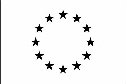 NAME SURNAME Mario BaldiniCURRENT ROLE Researcher
Personal informationsBorn in Cecina (LI) 01/09/1959Nationality: Italian: Udine, via Nodari, 27: mario.baldini@uniud.it +39 3204374855Working experience2005 to presentUNIVERSITY OF UDINEPlant Propagation professor2010 to presentUNIVERSITY OF UDINERenewable Energy professor From 2000 to 2008 qualified ResearcherUNIVERSITY OF UDINEForage Cultivation and Silage professorIstruzione e Formazione1995 ad oggi
UNIVERSITÀ DEGLI STUDI DI UDINE Ricercatore a tempo indeterminato afferente all’area 07, SSD AGR 02, SC 07/B1   1992
UNIVERSITÀ DEGLI STUDI DI PISA Titolo di Dottore di ricerca in Scienze Agrarie 1984UNIVERSITÀ DEGLI STUDI DI PISA Laurea in Scienze Agrarie1978
LICEO SCIENTIFICODiplomaCapacità e competenze personaliCapacità di lavorare in gruppo e di coordinare gruppi di lavoroCompetenze specifiche approfondite: nelle coltivazioni erbacee, nelle colture da bioenergia e da fibra e nel breeding classico delle specie erbacee. Competenze informatiche per l’utilizzo dei principali sistemi operativi (Windows) e programmi comuni (Office). Competenza nella programmazione e predisposizione di prove sperimentali in agricoltura, nel rilievo dei dati, nell’utilizzo dei principali programmi per l’elaborazione statistica dei dati (R), nel redigere relazioni, report scientifici, articoli sia divulgativi che scientifici di livello internazionale peer reviewed in lingua inglese. AltroDal 2012 al 2021 è stato membro del consiglio direttivo dell’azienda agraria dell’Università di UdineDal 1996 al 1999, per circa 3 mesi l’anno, ha partecipato come docente ad un progetto formazione per i paesi in via di sviluppo presso l’Università E. Mondlane (Maputo, Mozambico), per conto del Ministero Affari Esteri Italiano. Costitutore di nuove varietà vegetali agrarie: n. 4 ibridi di girasole ad alto oleico e n. 1 varietà di frumento tenero per conto dell’Università di Udine  PubblicazioniAutore o co-autore di oltre 150 pubblicazioni scientifiche su riviste divulgative, nazionali ed internazionali delle quali gran parte di qualità peer reviwed  Autore di diverse monografie
ASN 2021-2023: Presenta per tutti e 3 gli indicatori, valori superiori alla soglia per professore di prima fascia nell’area 07, SSD AGR 02, SC 07/B1.   Attività di ricercaPartecipante e responsabile di numerosi progetti di ricerca, regionali, nazionali e internazionali nei settori di coltivazioni erbacee e bioenergie. Partecipazioni a Comitati scientificiHa partecipato ad alcuni comitati scientifici di convegni internazionali E’ stato membro per 15 anni dell’International Sunflower Association (ISA) ConvegniRelatore in oltre 30 convegni scientifici nazionali e internazionali Autorizzo il trattamento dei miei dati personali ai sensi dell’art. 13 D. Lgs. 30 giugno 2003 n°196 – “Codice in materia di protezione dei dati personali” e dell’art. 13 GDPR 679/16 – “Regolamento europeo sulla protezione dei dati personali"Data, 16/06/2023MadrelinguaItalianoAltre lingue	LivelloInglese B2SpagnoloB1Francese A2PortogheseA2